Name of event: HIV Awareness and Orientation on Blood Donation Category: Social WorkOrganising unit: SWC and NSSDate:  20.05.23Time: 12 noonVenue: Room No-25Name of resource person/s: Mr. Smarajit Kar, Assistant Director (VBD)Number of participants: 100Breif description of event:The program was organized on 20th May 2023 from 12-30 pm onwards. This program aimed to provide the student volunteers with a deeper understanding of the importance of blood donation. Principal had invited Mr. Smarajit Kar, the assistant Director (VBD), Blood Safety and his team in this regard. More than hundreds of students had participated in this orientation program. Mr. Kar had discussed the benefits of Blood donation drive. The students had also asked questions to clarify their doubts in this interactive session.  In this awareness program the students were told about the benefits of Blood donation, donation process, and the precautions to be taken before and after Blood donation. Programme outcome:The HIV awareness program likely resulted in increased knowledge and understanding of HIV/AIDS within the targeted community. It may have encouraged preventive measures, reduced stigma, and promoted early detection and treatment, contributing to overall public health improvement.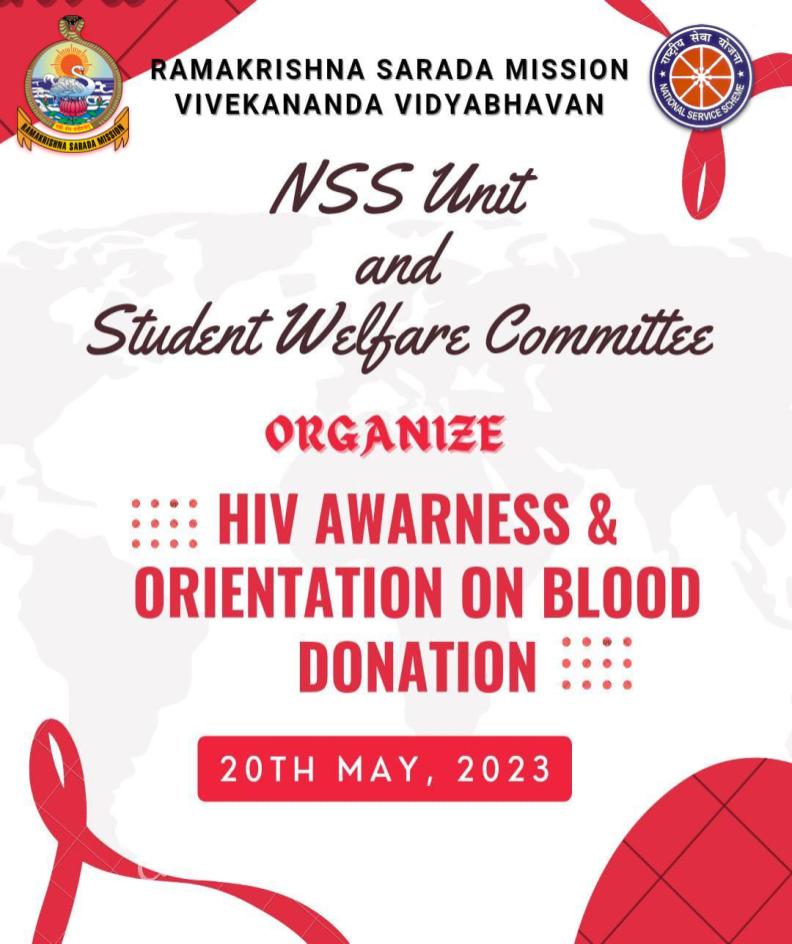 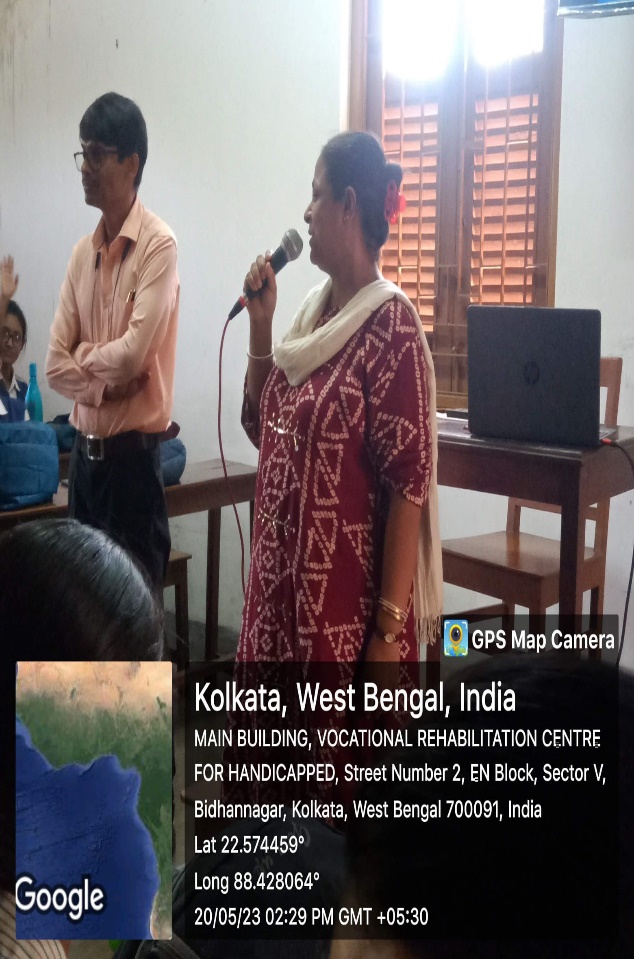 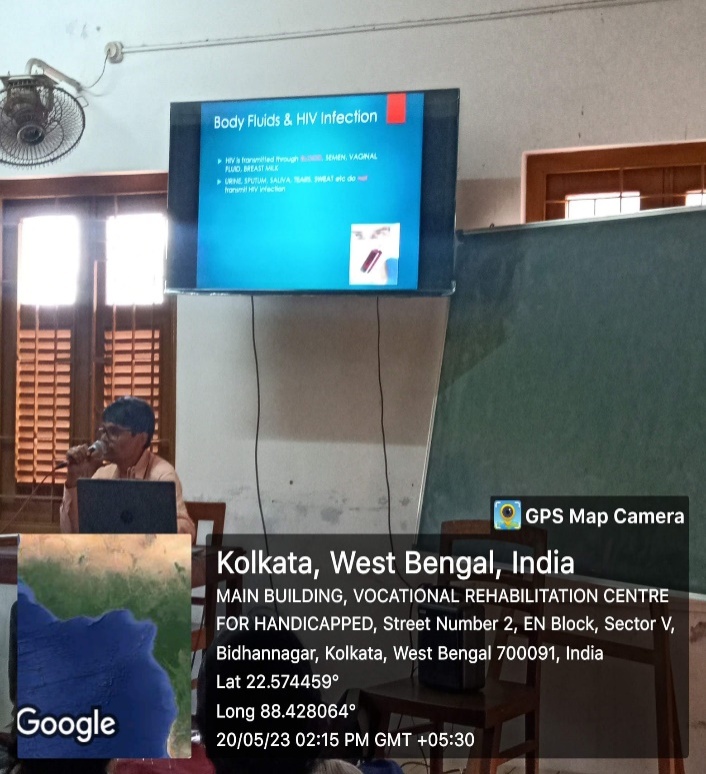 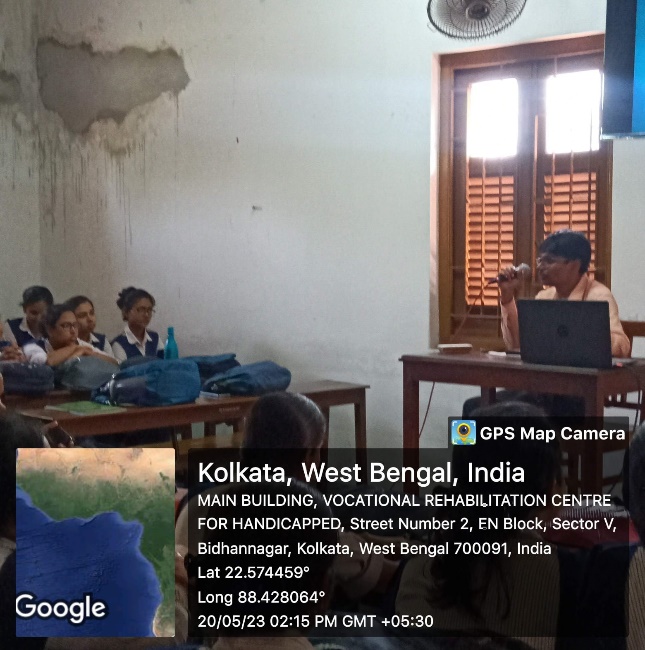 